Notification to ndertake a rescribed ctivity by a cheduled ctivity remises I, (insert name) notify the Essential Services Commission (the commission) that a prescribed activity as defined in Section 3 of the Victorian Energy Efficiency Target Act 2007 is intended to be undertaken at the scheduled activity premises listed below for the purposes of the Victorian Energy List of scheduled activity premisesI acknowledge that:by signing this notification, I am the person authorised to give notification in respect of the above premises under Regulation (2) of the Victorian Energy Efficiency Target Regulations 208by giving notification to the commission, the above listed premises will be able to participate in the  and Victorian energy efficiency certificates (VEECs) will be able to be created for these premises under the .by participating in the  through the undertaking of a prescribed activity at the above listed premises, the registration of VEECs will result in the organisation, as the occupier of that premises, being considered a prescribed customer in relation to the premises.by participating in the , I understand that there may be implications for the premises’ current energy retail contracts and other mattersI have been advised by the commission to seek legal advice in relation to the implications in relation to the organisation’s energy retail contracts and other relevant matters.____________________	_____________________Signature	Date: day/month/yearName: _____________________Job Title: _____________________Company Name: _____________________Phone Number: _____________________AddressNMIsMIRNs[Enter address details][Enter all NMIs located at this address][Enter all MIRNs located at this address]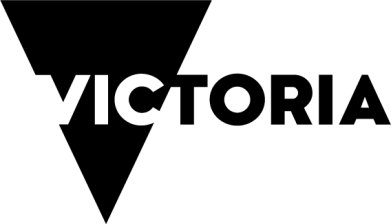 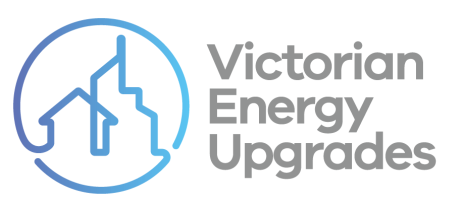 